13 июня коллектив продолжил свои выступления перед пришкольными лагерями, ребята приняли активное участие в программе по ПДД.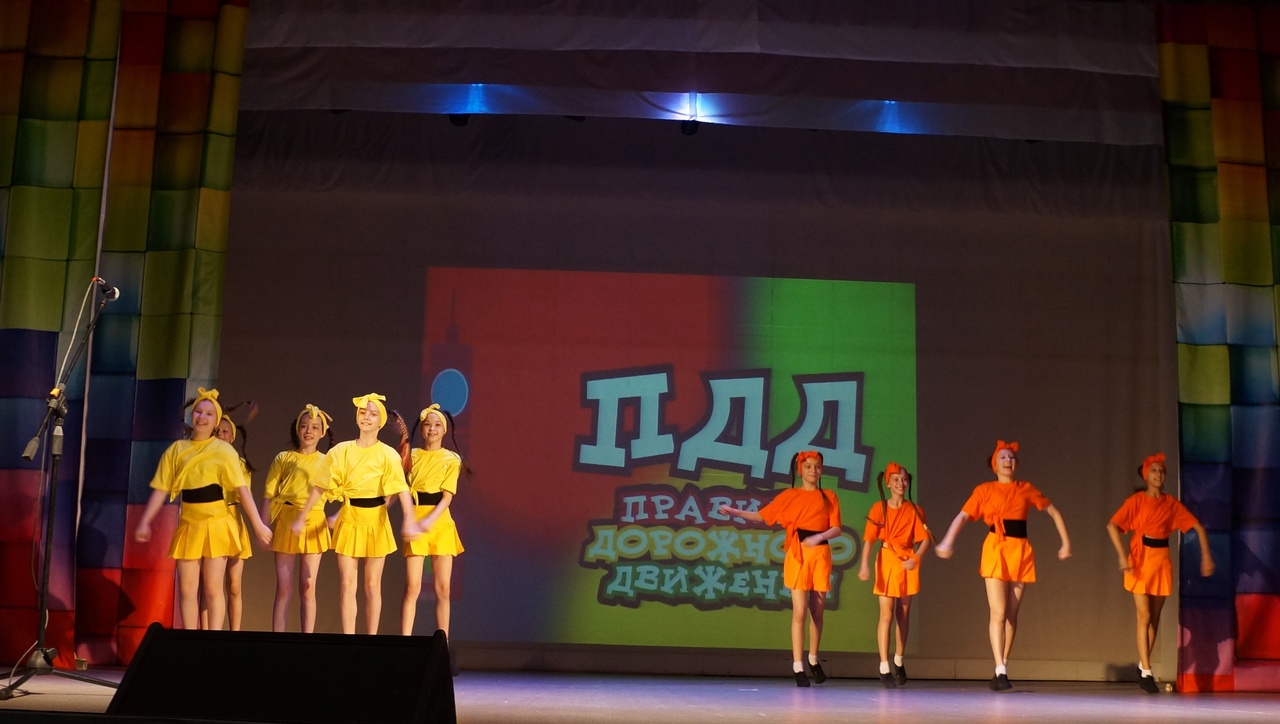 